Category: GDPR	Sub-category: Policies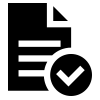 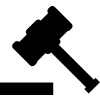 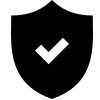  Policy Review Sheet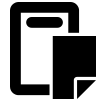 Last Reviewed: 01/05/2020 Last Amended: 01/05/2020Next planned review in 12 months, or sooner as required.Note: The full policy change history is available in your online management system.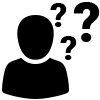 This page is deliberately left blank 1. Purpose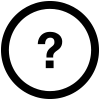 The purpose of this policy is to ensure that AJ & Friends understands the key principles of the General Data Protection Regulation (GDPR).This policy sets out the steps that need to be taken by AJ & Friends to ensure that AJ & Friends handles, uses, and processes personal data in a way that meets the requirements of GDPR. It should be read alongside the suite of AJ & Friends GDPR policies, procedures, and guidance.This policy applies to all staff at AJ & Friends who process personal data about other staff, V.I. Ps and any other living individuals as part of their role.To support AJ & Friends in meeting the following Key Lines of Enquiry:To meet the legal requirements of the regulated activities that AJ & Friends is registered to provide:The Data Protection Act 2018The General Data Protection Regulation 2016 (EU) 2016/679 2. Scope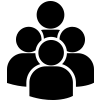 The following roles may be affected by this policy:All staffThe following people may be affected by this policy:V.I. PsThe following stakeholders may be affected by this policy:Commissioners 3. Objectives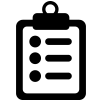 The objective of this policy is to ensure staff have a working knowledge into the principles and requirements of GDPR.Alongside the suite of policies, procedures and guidance available AJ & Friends can demonstrate that appropriate steps are taken to ensure AJ & Friends complies with GDPR when handling and using personal data provided by both staff, volunteers, and V.I.Ps.This policy will assist with defining accountability and establishing ways of working in terms of the use, storage, retention, and security of personal data.This policy will assist with understanding the obligations of AJ & Friends in respect of the rights of the staff and V.I.Ps who have provided personal data and the steps AJ & Friends should take if it breaches GDPR. 4. Policy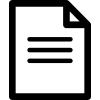 GDPR BackgroundGDPR came into force on the 25 May 2018 and replaced the Data Protection Act 1998. Regardless of the impact of Brexit, GDPR will remain. GDPR provides greater protection to individuals and places greater obligations on organizations but can be dealt with in bite-size chunks to ensure that any impact on the provision of care and services is minimized.All staff need to ensure the ways in which they handle personal data meet the requirements of GDPR.AJ & Friends’ Approach to GDPRAJ & Friends is required to take a proportionate and appropriate approach to GDPR compliance. AJ & Friends understands that not all organizations will need to take the same steps – it will depend on the volume and types of personal data processed by a particular organization, as well as the processes already in place to protect personal data. We understand that if we process significant volumes of personal data, including special categories of data, or have unusual or complicated processes in place in terms of the way we handle personal data, we will consider obtaining legal advice specific to the processing we conduct and the steps we may need to take.GDPR does not apply to any personal data held about someone who has died. Both the Access to Medical Reports Act 1988 and the Access to Health Records 1990 will continue to apply.AJ & Friends’ Process for Promoting ComplianceTo ensure AJ & Friends compliance with GDPR, a suite of documents is available and should be read in conjunction with this overarching policy to provide a framework:Initial Privacy Impact Assessment Policy & ProcedureGDPR – Key Terms GuidanceGDPR - Key Principles GuidanceGDPR - Processing Personal Data GuidanceAppointing a Data Protection Officer GuidanceData Security and Retention Policy & ProcedureWebsite Privacy Policy & ProcedureSubject Access Requests Policy & ProcedureSubject Access Requests Process Map Policy & ProcedureSubject Access Requests - Request Letter Policy & ProcedureRights of a Data Subject GuidanceBreach Notification Policy & ProcedureBreach Notification Process Map Policy & ProcedureFair Processing Notice Policy & ProcedureConsent FormGDPR - Transfer of Data GuidancePrivacy Impact Assessment Policy & ProcedureOverview of Key Principles and DocumentsThe key principles and themes of each of the documents listed above are summarized below:Initial Audit and Privacy Impact AssessmentAJ & Friends understands that we should conduct an audit of the personal data we currently process. This can be carried out internally by AJ & Friends with the assistance of key staff members. The audit will reveal whether the ways in which AJ & Friends processes personal data meet the requirements of GDPR and will also indicate whether AJ & Friends should delete some of the personal data it currently holds. An initial Privacy Impact Assessment template is provided as part of the GDPR documentation.Key TermsGDPR places obligations on all organizations that process personal data about a Data Subject. A brief description of those three key terms is included in the Definitions section of this document and are expandedupon in the Key Terms Guidance.The requirements that AJ & Friends need to meet vary depending on whether AJ & Friends is a Data Controller or a Data Processor. We recognize that in most scenarios, AJ & Friends will be a Data Controller. The meaning of Data Controller and Data Processor, together with the roles they play under GDPR, are explained in the Key Terms Guidance.Special categories of data attract a greater level of protection, and the consequences for breaching GDPR in relation to special categories of data may be more severe than breaches relating to other types of personal data. This information is also covered in more detail in the Key Terms Guidance.Key PrinciplesThere are 6 key principles of GDPR which AJ & Friends must comply with. These 6 principles are remarkably like the key principles that were set out in the Data Protection Act 1998. They are:Lawful, fair, and transparent use of personal dataUsing personal data for the purpose for which it was collectedEnsuring the personal data is adequate and relevantEnsuring the personal data is accurateEnsuring the personal data is only retained for as long as it is neededEnsuring the personal data is kept safe and secureThese key principles are explained in more detail in the guidance entitled 'GDPR – Key Principles'.AJ & Friends recognizes that in addition to complying with the key principles, AJ & Friends must be able to provide documentation to the Information Commissioner's Office (ICO) on request, as evidence of compliance. We understand that we must also adopt 'privacy by design'. This means that data protection issues should be considered at the very start of a project, or engagement with a new V.I.P. Data protection should not be an after- thought. These ideas are also covered in more detail in the Key Principles Guidance.Processing Personal DataThe position has been improved under GDPR in terms of the ability of health and social care sector organizations to process special categories of data. The provision of health or social care or treatment or the management of health or social care systems and services is now expressly referred to as a reason for which an organization is entitled to process special categories of data.In terms of other types of personal data, AJ & Friends must only process personal data if it is able to rely on one of several grounds set out in GDPR. The grounds which are most relied on are:The Data Subject has given his or her consent to the organization using and processing their personal dataThe organization is required to process the personal data to perform a contract; andThe processing is carried out in the legitimate interests of the organization processing the data – note that this ground does not apply to public authoritiesThe other grounds which may apply are:The processing is necessary to comply with a legal obligationThe processing is necessary to protect the vital interests of the Data Subject or another living personThe processing is necessary to perform a task carried out in the public interestThe grounds set out above and the impact of the changes made in respect of special categories of data are explained in more detail in the guidance entitled 'GDPR – Processing Personal Data'.Data Protection OfficersAJ & Friends understands that some organizations will need to appoint a formal Data Protection Officer under GDPR (a “DPO”). The DPO benefits from enhanced employment rights and must meet certain criteria, so we recognize that it is important to know whether AJ & Friends requires a DPO. This requirement is outlined in the policy and procedure on Data Protection Officers.Whether or not AJ & Friends needs to appoint a formal Data Protection Officer, AJ & Friends will appoint a single 	person to have overall responsibility for the management of personal data and compliance with GDPR.	Data Security and RetentionTwo of the key principles of GDPR are data retention and data security.Data retention refers to the period for which AJ & Friends keeps the personal data that has been provided by a Data Subject. At a high level, AJ & Friends must only keep personal data for as long as it needs the personal dataData security requires AJ & Friends to put in place appropriate measures to keep data secureThese requirements are described in more detail in the policy & procedure entitled Data Security and Retention.Website Privacy Policy & ProcedureWhere AJ & Friends collects personal data via a website, we understand that we will need a GDPR compliant website privacy policy. The privacy policy explains how and why personal data is collected, the purposes for which it is used and how long the personal data is kept. A template website policy is provided.Subject Access RequestsOne of the key rights of a Data Subject is to request access to and copies of the personal data held about them by an organization. Where AJ & Friends receives a Subject Access Request, we understand that we will need to respond to the Subject Access Request in accordance with the requirements of GDPR. To help staff at AJ & Friends understand what a Subject Access Request is and how they should deal with a Subject Access Request, a Subject Access Request Policy & Procedure is available to staff.  AJ & Friends process map to follow when responding to a Subject Access Request, as well as a Subject Access Request letter template is also included.The Rights of a Data SubjectIn addition to the right to place a Subject Access Request, Data Subjects benefit from several other rights, including the right to be forgotten, the right to object to certain types of processing and the right to request that their personal data be corrected by AJ & Friends. All rights of the Data Subject are covered in detail in the corresponding guidance.Breach Notification Under GDPRWe understand, that in certain circumstances, if AJ & Friends breaches GDPR, we must notify the ICO and potentially any affected Data Subjects. There are strict timescales in place for making such notifications. A policy and procedure for breach notification that can be circulated to all staff, together with a process map for AJ & Friends to follow if a breach of GDPR takes place is available.We understand that this requirement is likely to have less impact on NHS organizations that are already used to reporting using the NHS reporting tool.Fair Processing Notice and Consent FormOrganizations are required to provide Data Subjects with certain information about the ways in which their personal data is being processed. The easiest way to provide that information is in a Fair Processing Notice. A Fair Processing Notice template is available for AJ & Friends to use and adapt on a case by case basis.The Fair Processing Notice sits alongside a consent form which can be used to ensure that AJ & Friends obtains appropriate consent, particularly from the V.I.P, to the various ways in which AJ & Friends uses the personal data. The Consent Form contains advice and additional steps to take if the V.I.P is a child or lacks capacity.Transfer of DataIf AJ & Friends wishes to transfer personal data to a third party, we understand that we should put in place an agreement to set out how the third party will use the personal data. The transfer would include, for example, using a data center in a non-EU country. If that third party is based outside the European Economic Area, we recognize that further protection will need to be put in place and other aspects considered before the transfer takes place. Guidance has been produced to explain the implications of transferring personal data in more detail.Privacy Impact AssessmentsIn addition to carrying out an Initial Impact Assessment (referred to above), AJ & Friends will carry out further assessments each time it processes personal data in a way that presents a “high risk” for the Data Subject. Examples of when a Privacy Impact Assessment should be conducted are provided in the relevant policy & procedure. Given the volume of special categories of data that are frequently processed by organizations in the health and care sector, there are likely to be a number of scenarios which require a Privacy Impact Assessment to be completed.The Privacy Impact Assessment template may also be used to record any data protection incidents, such as breaches or 'near misses'.Compliance with GDPRAJ & Friends understands that there are two primary reasons to ensure that compliance with GDPR is achieved:It promotes high standards of practice and Care, and provides significant benefits for staff and V.I. PsCompliance with GDPR is overseen in the UK by the ICO. Under GDPR, the ICO has the ability to issue a fine of up to 20 million Euros (approximately £17,000,000) or 4% of the worldwide turnover of an organization, whichever is higher. The potential consequences are therefore significant.AJ & Friends appreciates that it is important to remember, however, that the intention of the ICO is to educate and advise, not to punish. The ICO wants organizations to achieve compliance. A one-off, minor breach may not attract the attention of the ICO but if AJ & Friends persistently breaches GDPR or commits significant one-off breaches (such as the loss of a large volume of personal data, or the loss of special categories of data), it may be subject to ICO enforcement action. In addition to imposing fines, the ICO also has the power to conduct audits of AJ & Friends and our data protection policies and processes. AJ & Friends realizes that the ICO may also require AJ & Friends to stop providing services, or to notify Data Subjects of the breach, delete certain personal data we hold or prohibit certain types of processing.    5. Procedure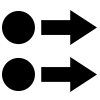 All staff should review the GDPR policies and procedures and guidance that will be produced over the next few months.Beverley Williams will nominate a person or team to be responsible for data protection and GDPR compliance (if a formal Data Protection Officer is not required, somebody with an understanding of the requirements who can act as a day-to-day point of contact will be chosen).Miss Beverley Williams should ensure all staff understand the policies and procedures provided, including how to deal with a Subject Access Request and what to do if a member of staff breaches GDPR.Miss Beverley Williams will consider providing training internally about GDPR (in particular, the Key Principles of GDPR) to all staff members.AJ & Friends will conduct an audit of the personal data currently held by AJ & Friends (the initial Privacy Impact Assessment template provided will be used for this purpose).AJ & Friends will delete any personal data that AJ & Friends no longer needs, based on the results of the audit conducted, taking into account any relevant guidance, such as the Records Management Code of Practice for Health and Social Care 2016.AJ & Friends will, if necessary, put in place new measures or processes to ensure that personal data continues to be processed in line with GDPR.AJ & Friends will, if necessary, finalize and circulate a Fair Processing Notice to V.I.Ps.AJ & Friends will ensure proper consent is obtained from each V.I.P in line with GDPR regulations (the Consent Form provided can be used for this purpose). AJ & Friends will review the additional steps that AJ & Friends should be taken to ensure that AJ & Friends obtains consent from parents, guardians, carers or other representatives where AJ & Friends works with children or those who lack capacity.AJ & Friends will ensure that processes and procedures are in place to respond to requests made by Data Subjects (including Subject Access Requests) and to deal appropriately with any breaches or potential breaches of GDPR.Miss Beverley Williams will maintain a log of decisions taken and incidents that occur in respect of the personal data processed by AJ & Friends using the AJ & Friends Privacy Impact Assessment template.The BACP ethical framework must be followed by all staff, volunteers within the agency in accordance to its registration. Data SubjectThe individual about whom AJ & Friends has collected personal dataData Protection Act 2018The Data Protection Act 2018 is a United Kingdom Act of Parliament that updates data protection laws in the UK. It sits alongside the General Data Protection Regulation and implements the EU's Law Enforcement DirectiveGDPRGeneral Data Protection Regulation (GDPR) (EU) 2016/679 is a regulation in EU law on data protection and privacy for all individuals within the European Union. It was adopted on 14 April 2016 and after a two- year transition period became enforceable on 25 May 2018Personal DataAny information about a living person including but not limited to names, email addresses, postal addresses, job roles, photographs, CCTV, and special categories of data, defined belowProcess or ProcessingDoing anything with personal data, including but not limited to collecting, storing, holding, using, amending, or transferring it. You do not need to be doing anything actively with the personal data – at the point you collect it, you are processing itSpecial Categories of DataHas an equivalent meaning to “Sensitive Personal Data” under the Data Protection Act 2018. Special Categories of Data include but are not limited to medical and health records (including information collected as a result of providing health care services) and information about a person’s religious beliefs, ethnic origin and race, sexual orientation and political views Key Facts - Professionals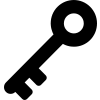 Professionals providing this service should be aware of the following:GPDR provides greater protection for staff and V.I. Ps in respect of their personal dataCompliance is mandatory, not optionalAJ & Friends has adopted an appropriate and proportionate approach what is right and necessary for AJ & Friends may not be right for another organizationAchieving compliance with GDPR will not only reduce the risk of ICO enforcement or fines but will also promote a better-quality service for V.I. Ps and an improved working environment for staffThis is the overarching policy and provides a high-level reference to all areas that are important for compliance with GDPRUnderstanding of the content of this policy should be embedded with all staff at AJ & FriendsAJ & Friends must appoint a person with overall responsibility for managing GDPR. This person may be an official Data Protection Officer (DPO) or a person appointed to oversee privacy, governance and data protectionPeople affected by this service should be aware of the following:Your personal data will be protectedYou have a right to see what information we hold about youYou will be asked for your consent before we obtain your personal data in line with GDPR requirementsIn addition to the GDPR regulations, our staff will continue to follow confidentiality policies in relation to all aspect of your CareFurther Reading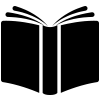 As well as the information in the 'Underpinning Knowledge' section of the review sheet we recommend that you add to your understanding in this policy area by considering the following materials:The Records Management Code of Practice for Health and Social Care 2016 has been issued by the Information Governance Alliance for the Department of Health. It is available on the NHS Digital websitehttps://digital.nhs.uk/article/1202/Records-Management-Code-of-Practice-for-Health-and-Social-Care-2016Outstanding Practice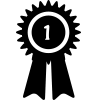 To be ‘Outstanding’ in this policy area you could provide evidence that:AJ & Friends provides training to all staff in respect of GDPR and the new policies and processes that have adoptedAJ & Friends conducts Privacy Impact Assessments for each new processing activity carried out, whether or not the processing presents a 'high risk' to the Data SubjectsThere is evidence that AJ & Friends conducts regular (6 monthly or annual) audits of the personal data that is processed to ensure continued compliance with GDPRAJ & Friends can evidence that there are processes in place for ensuring AJ & Friends remains up to date with guidelines and recommendations relating to data protection, including ICO guidance and guidance issued by NHS Digital and this information is effectively cascaded to all relevant staffThe wide understanding of the policy is enabled by proactive use of the QCS AppBusiness Impact:LowMediumHighCriticalBusiness Impact:XThese changes require action as soon as possible.Changes include fixed implementation dates which are detailed within the policy.These changes require action as soon as possible.Changes include fixed implementation dates which are detailed within the policy.These changes require action as soon as possible.Changes include fixed implementation dates which are detailed within the policy.These changes require action as soon as possible.Changes include fixed implementation dates which are detailed within the policy.These changes require action as soon as possible.Changes include fixed implementation dates which are detailed within the policy.Reason for this review:New PolicyWere changes made?Yes    Summary: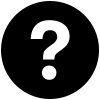 A detailed introduction to GDPR, setting out the documents that will be produced. The policy includes a journey map with the issues that should be considered and steps to take to achieve GDPR compliance. It refers at a high level to all the elements of GDPR that will be covered in each of the policies and procedures and guidance, as well as an explanation of the governance/enforcement of GDPR.Relevant Legislation:The Data Protection Act 2018The General Data Protection Regulation 2016 (EU) 2016/679Underpinning Knowledge - What have we used to ensure that the policy is current:Information Commissioner's Office, (2018), Guide to the General Data Protection Regulation (GDPR) [Online] Available from: https://ico.org.uk/for- organisations/guide-to-the-general-data-protection-regulation-gdpr/ [Accessed: 16/01/2018]Information Commissioner's Office, (2018), Health. [Online] Available from: https://ico.org.uk/for-organisations/health/   [Accessed: 16/01/2018]    Suggested action: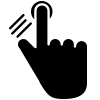 Encourage sharing the policy through the use of the QCS AppEstablish process to confirm the understanding of relevant staffEstablish training sessions for staffArrange specific meetings to discuss the policy changes and implicationsEnsure that the policy is on the agenda for all team meetings and staff handoversWidely distribute the ‘Key Facts’ of the policyShare content of the policy with all staffKey QuestionKey Line of Enquiry (KLOE)WELL-LEDW2: Does the governance framework ensure that responsibilities are clear, and that quality performance, risks and regulatory requirements are understood and managed?WELL-LEDW3: How are the people who use the service, the public and staff engaged and involved?